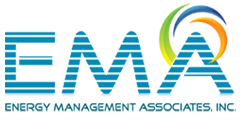 با تشکر از شرکت شما در دوره، خواهشمند است در راستای ارتقاء برنامه‌های انجمن، موضوعات پیشنهادی خود را اعلام بفرمایید..........................................................................................................................................................................................................................................................................................................................................................................................................................................................................................................................................................................................................................................................................................................................................................................................................................................................................................................................................................................................................................................................................................................فرم نظر سنجی  دوره آموزشی ............................  به تاریخ ..............................فرم نظر سنجی  دوره آموزشی ............................  به تاریخ ..............................فرم نظر سنجی  دوره آموزشی ............................  به تاریخ ..............................فرم نظر سنجی  دوره آموزشی ............................  به تاریخ ..............................فرم نظر سنجی  دوره آموزشی ............................  به تاریخ ..............................فرم نظر سنجی  دوره آموزشی ............................  به تاریخ ..............................ردیفموضوع ارزیابیعالیخوبمتوسطضعیف1نحوه اطلاع رسانی2زمان برگزاری جلسه3مکان برگزاری جلسه4تسلط مدرس بر موضوع5مدیریت کلاس 6میزان کاربردی بودن دوره7کیفیت اجرای برنامه8میزان انگیزش برنامه10نحوه برخورد مسئولین11کیفیت پذیرایی12ارزیابی کلی از عملکرد انجمن در روز .....